Biology for Health SciencesChapter 6 Worksheet                                       Name:Why does biology need order?In order to maintain order, cells need a constant input of _________________.What are anabolic reactions?   Are anabolic reactions endergonic or exergonic?  _________________What are catabolic reactions?Are catabolic reactions endergonic or exergonic? _________________What is metabolism?What is potential energy?What is kinetic energy?________________ energy is the energy needed for a reaction to get started.  This energy can be lowered by use of ________________.Label: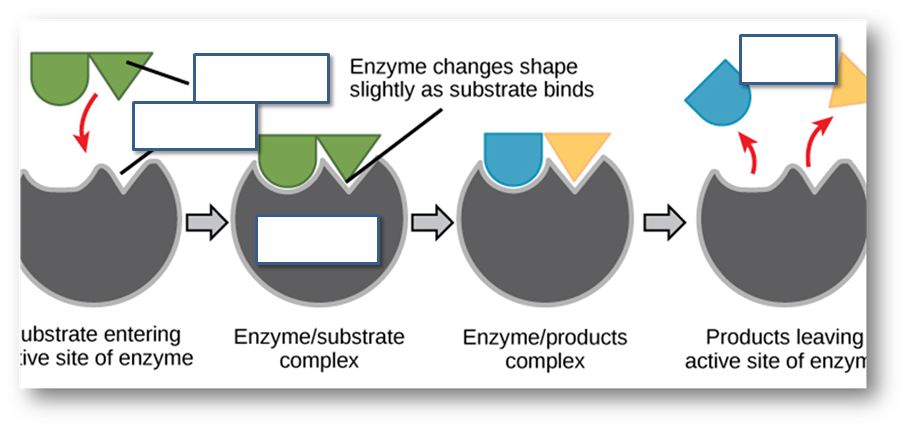 Why is feedback inhibition important?What is the 1st law of Thermodynamics?What is the 2nd law of Thermodynamics?  (these are physics laws)The ultimate source of energy for the planet is the _______.What is ATP?In a REDOX reaction, what does it mean to be reduced?In a REDOX reaction, what does it mean to be oxidized?